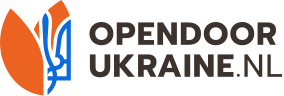 OpenDoorUkraine.NL BeloningsbeleidOpenDoorUkraine.NL (ODU) heeft geen winstoogmerk en bestuursleden krijgen geen vergoeding voor de bestede tijd. Voor het secretariaat en voor onderzoekwerk kan een medewerker worden aangesteld die per uur een bescheiden, lager dan commercieel bedrag declareert. Dat geldt ook voor het beheer van de website. De onkosten (feitelijke uitgaven) die bestuurders voor de Stichting maken, mogen worden gedeclareerd en vergoed. De meeste bestuursleden zien daar echter van af, of schenken het gedeclareerde per omgaande terug aan de Stichting. Voorts wordt de vergader- en kantoorruimte door een bestuurslid aan de Stichting geschonken. Door dit beleid kunnen de feitelijke bestuursuitgaven tot een minimum worden beperkt. Het bestuur verwacht dat de leden van de drie overlegtafels (werkcommissies) en de Raad van Advies en Toezicht ook dit beleid volgen, teneinde zo veel mogelijk van het ODU-budget te kunnen besteden, aan feitelijke samenwerking met Oekraïense instellingen en personen.(Oktober 2019)